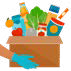 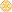 ROTARY FOOD DRIVE FOR VALENTINE’S DAYThe Rotary Club of (club name) loves (name of community) and is participating in a Rotary Food Drive for Valentine’s Day benefitting (name of food bank or entity) . Rotary Clubs in Districts 5300 and 5330 will gather non-perishablefood at (drop-off points) beginning (date and time)  and will  be accepting food or donations.There are over 100 Clubs in the two Rotary Districts which include locations in California and Southern Nevada. Rotary is dedicated to Positive Peace which can only occur when people are living in a situation that includes food security. Donations to Food Banks typically decline after the holidays. An estimated 42 million people in the US experienced Food Insecurity this year, including 1 in 6 children.Please join the (name of your Club) in this worthy cause. If you cannot donate food and would like to give to purchase food please send your donations to(Club Address) or drop by during our drop-off dates.The Food will be presented to the (name of food bank or entity) on Valentine’s Day at (time) .For more information about this event or the Rotary Club of (Club Name) , please contact (name of Club contact with email and phone).Our theme of this year is “Serve to Change Lives”;. Please join us.Yours in Rotary Service (name of Club Chair)District 5300	District 5330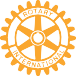 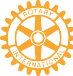 Serve To Change LivesDesigned by Grace Yang Design, Rotary Club of San Marino